Windows 98操作系统基本操作教学目的和要求1、认识Windows窗口，了解窗口的组成。2、掌握窗口的基本操作。3、初识菜单命令。4、进一步掌握鼠标器的基本操作方法。教学重点与难点：1、重点：窗口的基础知识和基本操作。2、难点：菜单命令。教学准备：1、 计算机、网络及辅助教学软件。2、自制的Powerpoint教学软件教学过程一、新课导入同学们，这节课让我们一起学习Ｗindows98的最基本操作。二、新课教学（一）、窗口的组成我们知道，在Windows环境下的所有应用程序都是在窗口中执行的，关闭窗口，也就关闭了程序。下面我们就来一起认识一个最常见到的窗口，它具有Ｗindows窗口的许多共同特点。（师给出一张“我的电脑”的图，同时就着图讲解，过程中注意突出最大化按钮和还原按钮的区别。（二）、窗口的基本操作1、最小化窗口下面我们就来看看刚才讲过的窗口右上角的那三个按钮的作用。先来看最小化按钮的作用（师做示范操作）。让学生自己练习一下，同时找学生做给其它学生看。          2、最大化（还原）窗口让学生自己试，然后总结得出：单击“最大化”按钮  ，窗口会扩大到整个屏幕，此时“最大化”按钮变成了“还原”按钮  ；单击“还原”按钮，窗口恢复原状。3、切换窗口师打开两个窗口，请同学观察两个窗口的标题条有什么不同（生答），师给出当前窗口的概念：把标题栏呈深颜色的窗口称为当前窗口。单击任务栏中的某个窗口的图标按钮，就可以切换为当前的窗口（师作操作）。学生自己试。4、移动窗口师作讲解：指针指向“我的电脑”窗口标题栏，进行拖动操作，可以移动窗口。5、改变窗口的大小下面请同学们观察老师的鼠标指针的形况是什么样子的（）。对，当指针成这种形状的时候我们只要向左右拖动就可以改变窗口的宽度。那么我们又怎么来改变窗口的高度呢？下面老师想请同学来完成这个任务。（请同学来操作）。师把鼠标的指针形状变为，提问：有谁知道老师现在这种指针能改变窗口的什么大小（生答，师总结，能同时改变高度和宽度。）6、关闭窗口有没有同学知道怎么关闭窗口（生答单击“关闭”按钮，窗口关闭。）（三）、菜单命令打开“我的电脑”，以“编辑”命令为示范作讲解。（1）以颜色看；（2）以后面的符号看（四）、窗口的滚动教师做演示，学生自己练习。小结：这节课同学们学习了有关Windows98的知识。下面老师想请哪位同学来说一说，你这节课学习到的具体内容有那些能熟练操作。课后札记：这课的内容在以前的课中我渗透过，所以我采用了分组比赛的形式来进行。即师提问学生抢答，答对一题得一星，并且奖励玩游戏，而游戏本身又可以进一步锻炼学生的电脑水平。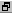 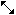 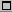 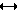 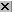 